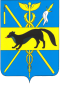 СОВЕТ НАРОДНЫХ ДЕПУТАТОВ  БОГУЧАРСКОГО МУНИЦИПАЛЬНОГО РАЙОНА ВОРОНЕЖСКОЙ ОБЛАСТИРЕШЕНИЕ  от 23.08. 2016 г. № 320              г. Богучар О присвоении  Богучарской детской школе искусствимени члена Союза художников СССР,заслуженного деятеля искусств, лауреата государственнойпремии, уроженца хутора Белый КолодезьКищенко А.М.В соответствии с Федеральным законом от 06.10.2003 № 131 – ФЗ «Об общих принципах организации местного самоуправления в Российской Федерации», Уставом Богучарского муниципального района, рассмотрев ходатайство  представителей общественности   Богучарского муниципального района, Совет народных депутатов Богучарского муниципального района  Р Е Ш И Л:1.Присвоить Богучарской детской школе искусств имя члена Союза художников СССР, заслуженного деятеля искусств, лауреата государственной премии, уроженца хутора Белый Колодезь Твердохлебовского сельского поселения Богучарского муниципального района Воронежской области Кищенко Александра Михайловича.2.Контроль за выполнением данного решения возложить на постоянную комиссию Совета народных депутатов Богучарского муниципального района по местному самоуправлению, правотворческой деятельности, депутатской этике (Середин С.И.) и первого заместителя главы администрации Богучарского  муниципального района Величенко Ю.М..Глава Богучарского муниципального района                                                                А.В.Василенко